РЕФЕРАТОбсяг роботи __ сторінки, __ ілюстрації, __ таблиць, __ додатки, __ джерело  літератури.Об’єктом дослідження є………………………………………Предметом дослідження є ……………………………………………шрифтів текстового редактора  Wоrd (ТimesNewRoman) розміру 14.Факторизація,  ρ-метод Полларда, графічний процесорABSTRACTПершою сторінкою дипломної роботи є титульний аркуш, другою сторінкою – завдання,  ці сторінки включаються до загальної нумерації сторінок, але на них номери не проставляються. Наступні сторінки нумерують у правому верхньому куті  без крапки в кінці.ЗМІСТПерелік умовних позначень, символів, одиниць, скорочень і термінівр | n – р ділить n, іншими словами n кратне р;НСД(а,b) – найбільший спільний дільник чисел a, b;ПЕОМ – персональна електронна обчислювальна машина;ПК – персональний комп’ютер;ПЛІС – програмована логічна інтегральна схема;PGP – Pretty Good Privacy;MD5 – Message Digest 5;ВступАктуальність роботи…………………………………………………………….Мета і завдання дослідження………………………………………………….Об’єкт дослідження:…………………………………………………………….Предмет дослідження:……………………………………………………….….Метою роботи є………………………………………………………………….Методи дослідження……………………………………………………….……Наукова новизна одержаних результатів…………………………………...Практичне значення одержаних результатів……………………………….Апробація результатів роботи………………………………………………...Публікації……………………………………………………………………..…Аналіз методів факторизації 	без крапки1.1	Постановка задачі. Класифікації алгоритмів факторизації	без крапки1.3	Алгоритм факторизації Ленстри на еліптичних кривих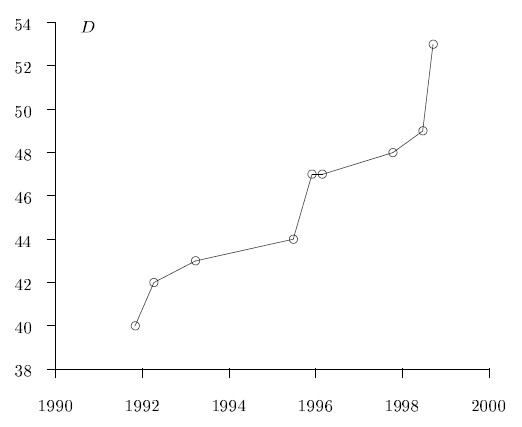 Рисунок 1.1 – Розмір дільників, знайдених алгоритмом ECM по рокахНа рівні абзацу1.4	Числа вигляду                         Поле (25 -30 мм)  +  абзацНа рівні абзацуВисновки до розділу 12 РО-метод Полларда. Особливості реалізації для різних моделей обчисленьНа рівні абзацуТаблиця 3.1- Класифікація алгоритмів факторизації       Поле (25 -30 мм)  +  абзац     Таблиця 5.7 – Характеристики еваковиходівПоле (25 -30 мм)  +  абзац					  		  (3.1)де  - математичне очікування; – середнє квадратичне відхилення і т.д.;Формули, що йдуть одна за  одною та не розділені текстом, відокремлюють комою. Якщо формула згадується в тексті тільки один раз,  її не нумерують.перша формула третього розділу            ДОДАТКИ                    Додаток Аназва	Без крапки в кінці	Без крапки в кінціКласНазва алгоритмуСкладністьДодаткова інформаціяexp, detФермаpіq приблизно одного розміруexp, det(Р-1) ПоллардаНевеликі дільникиexp, probρ-ПоллардаНевеликі дільникиexp, detШермана-Леманаsubexp, detQSХарактеристикаІснуючі значенняНормативні значення123Висота дверних прорізів, м2,32не менш 2,0Продовження (або Кінець)таблиці 5.7123Ширина проходу для евакуації, м2,5не менш 1,0Ширина коридору, м2,9не менш 2,0Число виходів з коридору2не менш 2